LA STORIA RUBATA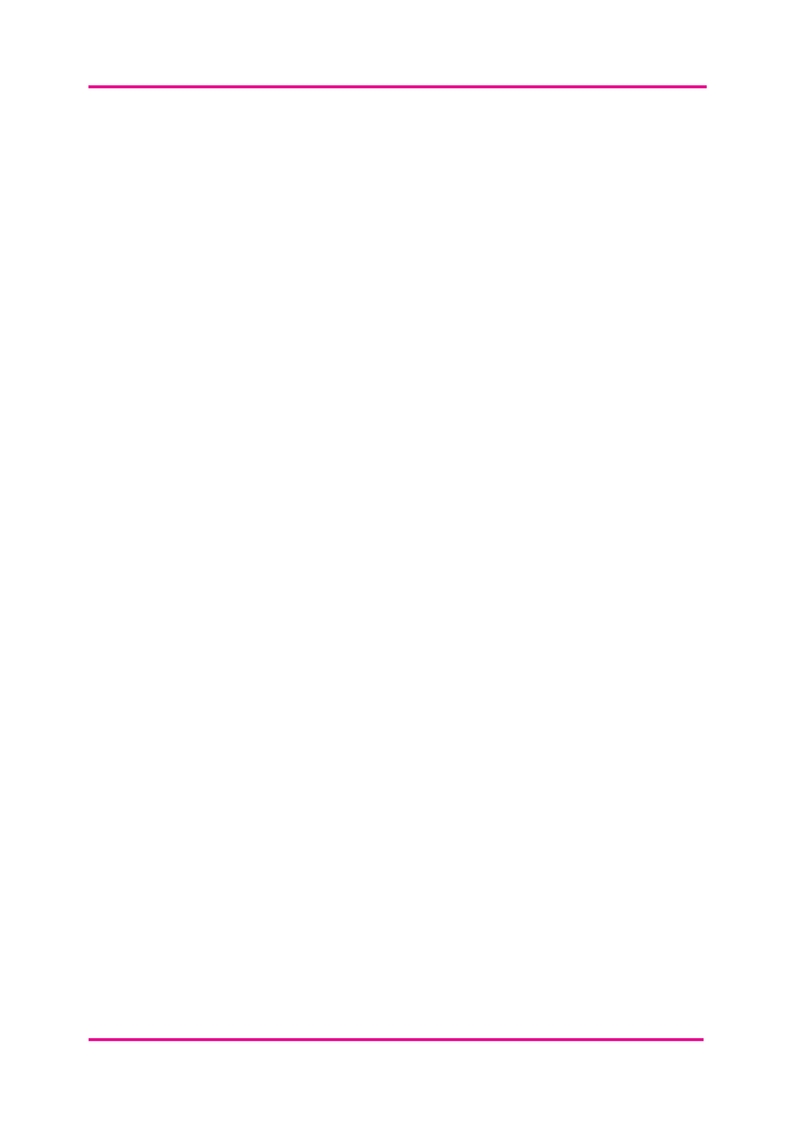 Aggiungi immagini e una descrizione nei box per creare la storia della Storia Rubata. 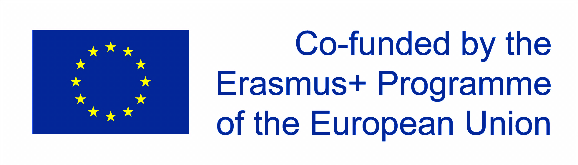 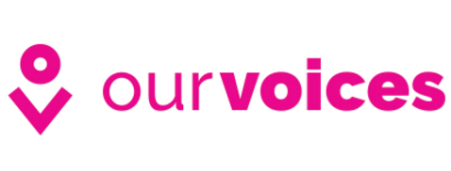 